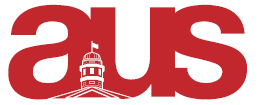 Report of Philosophy Students’ Association, AUS Council Jan. 24th 2018.General UpdatesOur VP Internal and our VP Finance have both resigned from the PSA. Both cited time constraints. The PSA will be holding general elections to fill these posts on January 22nd. The election has been publicized on our listserv as well as announcements in classes. All students enrolled in an undergraduate philosophy program are welcome to run. They are asked to prepare a short statement explaining their relevant experience and intentions.Past ProjectsThe order deadline for departmental apparel closed the 15th of January.Current projectsThe PSA has organized a reading group focusing on feminist reinterpretations of philosophical topics. The group meets weekly on Thursdays from 11h30 – 12h30 starting Jan. 21st. The reading group is open to everyone.Upcoming InitiativesThe PSA is holding a welcome back party Friday Jan. 26th from 16h-18h in the AUS arts lounge.For the Winter Semester the PSA will meet on Mondays at 16h30 in Leacock 931.Respectfully Submitted,James LawrenceExternal Affairs Coordinator